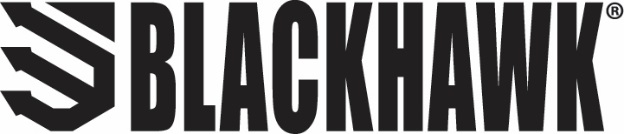 														Contact: Vic Ziliani												     Communications Manager														Outdoor Products	(913) 689-3660		 		    E-mail: Vic.Ziliani@VistaOutdoor.comFOR IMMEDIATE RELEASEBlackhawk™ Secures Contract to Equip French Armywith T-Series™ L3D HolstersLevel 3 Holsters to be Furnished with Glock 17 Gen5 Pistols VIRGINIA BEACH, Virginia – January 14, 2020 – Blackhawk, a leader in the law enforcement and military equipment realm for over 20 years, announced today that it will participate in a contract for the French Armament General Directorate to equip newly furnished Glock G17 Gen5 pistols with new T-Series L3D holsters. The French Army recently selected the G17 Gen5 and multiple accessories to be used as their standard handgun and the new equipment, including the Blackhawk T-Series holster, will be distributed to the French troops within the first months of 2020. As part of the contract, over 75,000 pistols, holsters and related accessories will be provided to the French Army over the next three years. The tender, launched in early March 2019, was open to multiple possible candidates who were asked to submit their entries for review. As part of the try-outs conducted by the French DGA, all equipment was subjected to a series of stringent tests to asses both the reliability and user-friendliness of the offered pistols and their accessories. “The recent selection by the French Army to pair newly acquired Glock G17 Gen5 pistols with our T-series L3D holsters is a tremendous validation of the innovation and durability featured in our new duty-rated holsters,” said Josh Waldron, President of Blackhawk. “We are extremely proud and honored to have been chosen by Glock to serve as the holster supplier for this tender. The French Army will be receiving our newest holster system that has been specifically engineered for compatibility with multiple platforms, making it one of the most versatile options available for military and police agencies.” Developed with a low-friction, dual-density internal material, the T-Series holsters allows for a smooth and effortless draw, while its external design features a proprietary glass reinforced nylon and soft touch polymer lines for the upmost durability. Adding to its versatility, the T-Series L3D holster is standard with three different mounting options. User can select either the S.T.R.I.K.E®/MOLLE Platform, T-Series Duty Belt Loop or Blackhawk drop leg platforms, all featuring the patented Blackhawk Quick Disconnect System. This unique and one-of-a-kind system allows the holster to be quickly and conveniently moved from one platform to another with no tools required. Designed to follow Blackhawk’s Master Grip Principle, all T-Series holsters have been specifically developed to allow the user’s hand to land naturally where it should in order to deploy the sidearm. This efficient movement pairs with a sound-dampening, low-friction, dual-density internal material that translates into a smooth, quiet draw. For more information on the new L3D holster from Blackhawk or to view the complete line of T-Series holsters be sure to visit www.blackhawk.com.About BLACKHAWK
In 1990, a Navy SEAL was navigating a minefield when his pack failed. As his gear tumbled to the ground he vowed that if he got out of there alive he would make gear the right way. Today, this obsession with quality applies to everything we do. We’re constantly researching, refining and perfecting every detail to provide gear that won’t let you down. Because we’re not just making stuff - we’re honoring a vow.